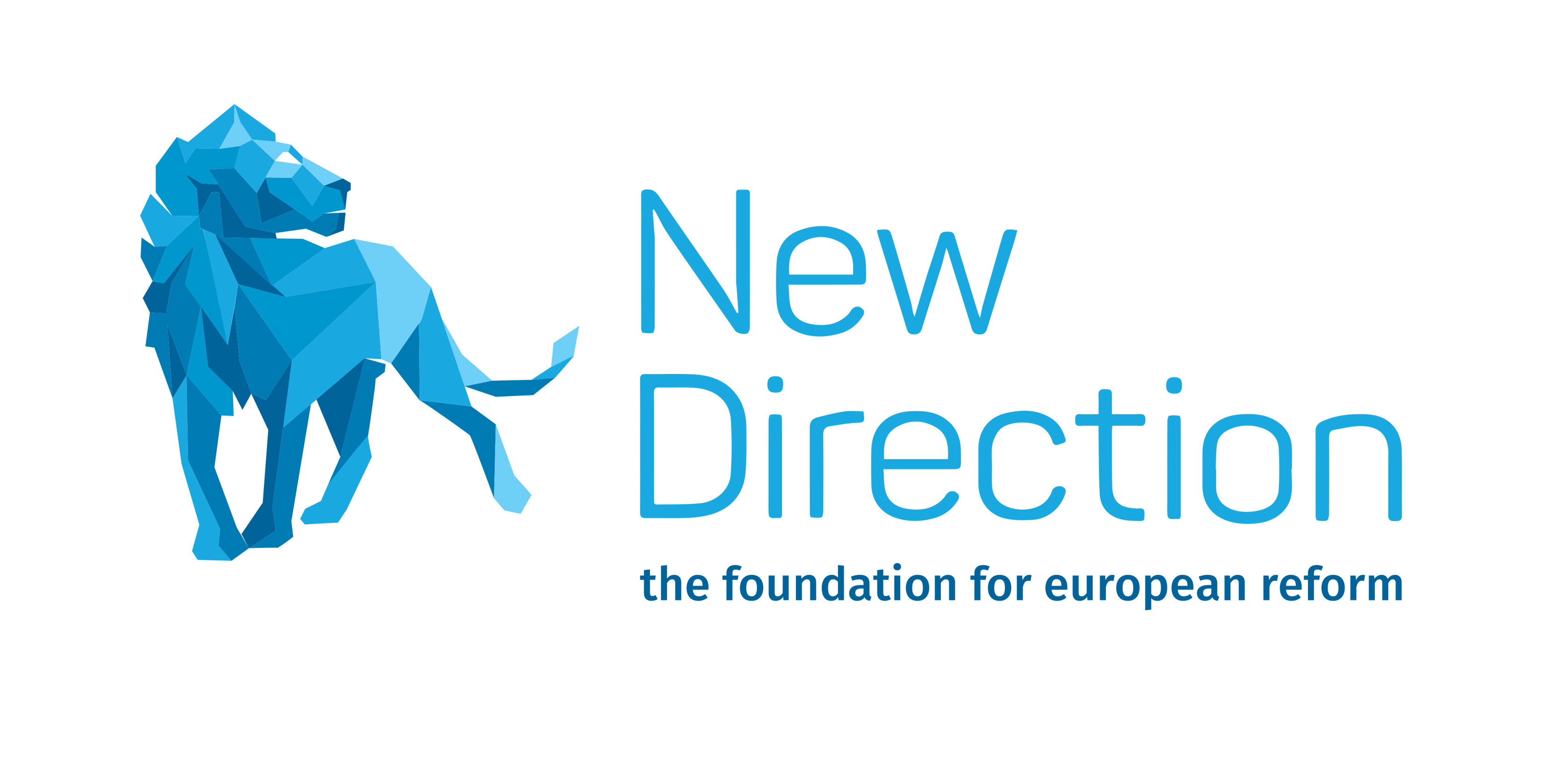 NEW DIRECTION DIRECTORS 2019President 					Vice President				Vice PresidentMr Tomasz Poręba MEP 		Mr Raffaele Fitto MEP 			Mr Karol Karski MEPPolish 					Italian 					PolishVice President 				Vice President 				Vice PresidentMr Jan Zahradil MEP 			Mr Roberts Zile MEP 			Mrs Ruza Tomasic MEPCzech 					Latvian 				CroatianVice President				Vice President	Mr Valdemar Tomasevski 		Mr Angel Dzhambazki MEPLithuanian 					Bulgarian					(Since March 26th 2019)Vice President 				Vice President	Mr Daniel Hannan MEP 		Mr Amjad Bashir MEP	British 					British	(Until November 18th)			(Until November 18th)